PATIENT REGISTRATIONPatient Information:First Name:____________________________ Last Name:______________________________ Middle Initial:________Preferred Name:______________________   Birth Date:_________________ Age:______ SSN#:___________________Please Circle:     Male      Female			                             Please Circle:     Married    Single   Divorced    WidowedAddress:______________________________________ City:_______________________ State:______ Zip:__________Cell Phone:_________________________   Work:__________________________   Home:________________________E-mail:________________________________________     _____ YES, please sign me up for text/email correspondenceEmergency Contact:____________________ Phone:__________________ Relationship to patient:_________________Responsible Party: (**must be adult 18+yrs old that is signing papers; can not list another adult as responsible party)First Name:____________________________ Last Name:______________________________ Middle Initial:_________Birth Date:__________________ SSN#:_________________________ (required if we are filing dental benefits)Address:______________________________________ City:_______________________ State:_______ Zip:__________Relationship to patient (Please Circle):       Parent     Spouse      Other (please specify) _____________________________DENTAL HISTORYIf I could change my smile, I would: (Check all that apply)_____ Straighten Teeth_____ Whiten Teeth_____ Close Spaces_____ Replace Silver Fillings_____ Replace Old Crowns_____ Replace Missing Teeth_____ Replace Old Partial/Denture_____ Have a Smile Makeover       How did you hear of our office? _____________________________________Name: (print)___________________________ Signature:__________________________________ Date:____________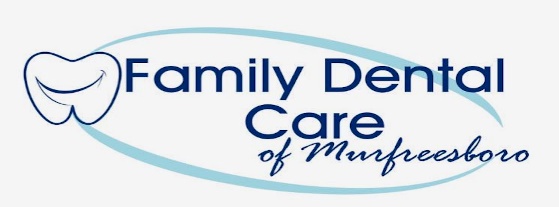 Dr. Mustafa AlwanDo you have any of the following concerns?YesNoTooth PainTooth SensitivityJaw Joint PainBleeding/Swollen GumsGrinding/ClenchingLoose/Shifting TeethBroken Teeth/FillingsBad BreathSnoring/Sleep Apnea